Międzyrzecz, dnia 17 listopada 2023 r.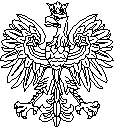        KOMENDA POWIATOWAPAŃSTWOWEJ STRAŻY POŻARNEJ               w MiędzyrzeczuHARMONOGRAM NABORU DO SŁUŻBY NR 2/2023 W KP PSP W MIĘDZYRZECZUKomisja kwalifikacyjna zastrzega sobie prawo zmiany harmonogramu naboru. O każdej zmianie terminu kandydaci będą informowani telefonicznie. Ewentualna zmiana terminu również będzie niezwłocznie umieszczana na internetowej Komendy Powiatowej Państwowej Straży Pożarnej w Międzyrzeczu: www.gov.pl/web/kppsp-miedzyrzecz i na tablicy ogłoszeń w siedzibie Komendy Powiatowej Państwowej Straży Pożarnej w Międzyrzeczu, ul. Rokitniańska 1, 66-300 Międzyrzecz.Data i godzinaNazwa etapuMiejsceUwagi17.11.2023 r.-05.12.2023 r. do godz. 15:00Termin składania dokumentów aplikacyjnych – I ocena dokumentów(osobiście lub za pośrednictwem poczty - liczy data wpływu dokumentów)KP PSP w Międzyrzeczuul. Rokitniańska 1,66-300 MiędzyrzeczI ETAPI ETAPI ETAPI ETAP06.12.2023 r.godz. 10:00I ocena dokumentów (podanie, zaświadczenie lekarskie) KP PSP w Międzyrzeczuul. Rokitniańska 1,66-300 Międzyrzeczbez udziału kandydatów06.12.2023 r. do godz. 15:30Ogłoszenie listy zakwalifikowanych do II etapuStrona internetowa Komendy Powiatowej Państwowej Straży Pożarnej w Międzyrzeczu: www.gov.pl/web/kppsp-miedzyrzecz i tablica ogłoszeń w siedzibie Komendy Powiatowej Państwowej Straży Pożarnej w Międzyrzeczu, ul. Rokitniańska 1, 66-300 Międzyrzecz.Strona internetowa Komendy Powiatowej Państwowej Straży Pożarnej w Międzyrzeczu: www.gov.pl/web/kppsp-miedzyrzecz i tablica ogłoszeń w siedzibie Komendy Powiatowej Państwowej Straży Pożarnej w Międzyrzeczu, ul. Rokitniańska 1, 66-300 Międzyrzecz.II ETAPII ETAPII ETAPII ETAP08.12.2023 r.godz. 10:00Testy sprawnościowe:- podciąganie na drążku;- bieg po kopercie;- próba wydolnościowa (Beep test)Szkoła Podstawowa z Oddziałami Integracyjnymi im. Janusza Kusocińskiego w Przytocznej (sala gimnastyczna)ul. Polna 17, 66-340 Przytoczna- obowiązuje strój sportowy,- wymagane obuwie sportowe z jasną podeszwą (halowe)- wymagany ważny dokument tożsamości,- godziny przeprowadzenia kolejnych prób mogą ulec zmianie w zależności od przebiegu testu11.12.2023 r.do godz. 15:30Ogłoszenie listy zakwalifikowanych do III etapuStrona internetowej Komendy Powiatowej Państwowej Straży Pożarnej w Międzyrzeczu: www.gov.pl/web/kppsp-miedzyrzecz i tablica ogłoszeń w siedzibie Komendy Powiatowej Państwowej Straży Pożarnej w Międzyrzeczu, ul. Rokitniańska 1, 66-300 Międzyrzecz.Strona internetowej Komendy Powiatowej Państwowej Straży Pożarnej w Międzyrzeczu: www.gov.pl/web/kppsp-miedzyrzecz i tablica ogłoszeń w siedzibie Komendy Powiatowej Państwowej Straży Pożarnej w Międzyrzeczu, ul. Rokitniańska 1, 66-300 Międzyrzecz.III ETAPIII ETAPIII ETAPIII ETAP12.12.2023 r.godz. 9:00Próba wysokościowa (akrofobia)KP PSP w Międzyrzeczuul. Rokitniańska 1,66-300 Międzyrzecz (plac manewrowy za budynkiem JRG)wymagany ważny dokument tożsamości12.12.2023 r.do godz. 11.00Ogłoszenie listy zakwalifikowanych do IV etapuStrona internetowej Komendy Powiatowej Państwowej Straży Pożarnej w Międzyrzeczu: www.gov.pl/web/kppsp-miedzyrzecz i tablica ogłoszeń w siedzibie Komendy Powiatowej Państwowej Straży Pożarnej w Międzyrzeczu, ul. Rokitniańska 1, 66-300 Międzyrzecz.Strona internetowej Komendy Powiatowej Państwowej Straży Pożarnej w Międzyrzeczu: www.gov.pl/web/kppsp-miedzyrzecz i tablica ogłoszeń w siedzibie Komendy Powiatowej Państwowej Straży Pożarnej w Międzyrzeczu, ul. Rokitniańska 1, 66-300 Międzyrzecz.IV ETAPIV ETAPIV ETAPIV ETAP12.12.2023 r.godz. 13.00 Sprawdzian z pływaniaPływalnia Miejska „Kasztelanka” Osiedle Kasztelańskie 8b, 66-300 Międzyrzecz- obowiązuje strój zgodny 
z regulaminem Pływalni „Kasztelanka”
w Międzyrzeczu-wymagany ważny dokument tożsamości12.12.2023 r. do godz. 15:30Ogłoszenie listy zakwalifikowanych do V etapuStrona internetowej Komendy Powiatowej Państwowej Straży Pożarnej w Międzyrzeczu: www.gov.pl/web/kppsp-miedzyrzecz i tablica ogłoszeń w siedzibie Komendy Powiatowej Państwowej Straży Pożarnej w Międzyrzeczu,        ul. Rokitniańska 1,66-300 Międzyrzecz.Strona internetowej Komendy Powiatowej Państwowej Straży Pożarnej w Międzyrzeczu: www.gov.pl/web/kppsp-miedzyrzecz i tablica ogłoszeń w siedzibie Komendy Powiatowej Państwowej Straży Pożarnej w Międzyrzeczu,        ul. Rokitniańska 1,66-300 Międzyrzecz.V ETAPV ETAPV ETAPV ETAP13.12.2023 r. do godz. 15:00Termin składania dokumentów – II ocena dokumentówKP PSP w Międzyrzeczuul. Rokitniańska 1,66-300 Międzyrzecz14.12.2023 r.godz. 9:00II ocena dokumentów (kserokopie świadectw - wykształcenie, świadectw pracy, wyszkolenie, uprawnienia, udział w działaniach i ćwiczeniach, książeczka wojskowa)KP PSP w Międzyrzeczuul. Rokitniańska 1,66-300 Międzyrzeczbez udziału kandydatów14.12.2023 r.do godz. 15:30Ogłoszenie listy zakwalifikowanych do VI etapuStrona internetowej Komendy Powiatowej Państwowej Straży Pożarnej w Żaganiu: www.gov.pl/web/kppsp-miedzyrzecz i tablica ogłoszeń w siedzibie Komendy Powiatowej Państwowej Straży Pożarnej w Międzyrzeczu, ul. Rokitniańska 1, 66-300 Międzyrzecz.Strona internetowej Komendy Powiatowej Państwowej Straży Pożarnej w Żaganiu: www.gov.pl/web/kppsp-miedzyrzecz i tablica ogłoszeń w siedzibie Komendy Powiatowej Państwowej Straży Pożarnej w Międzyrzeczu, ul. Rokitniańska 1, 66-300 Międzyrzecz.VI ETAPVI ETAPVI ETAPVI ETAP18.12.2023 r.godz. 9:00Rozmowa kwalifikacyjna z komisja kwalifikacyjnąKP PSP w Międzyrzeczuul. Rokitniańska 1,66-300 Międzyrzeczwymagany ważny dokument tożsamości19.12.2023 r.do godz. 15:30Ogłoszenie listy zakwalifikowanych do VII etapuStrona internetowej Komendy Powiatowej Państwowej Straży Pożarnej w Międzyrzeczu: www.gov.pl/web/kppsp-miedzyrzecz i tablica ogłoszeń w siedzibie Komendy Powiatowej Państwowej Straży Pożarnej w Międzyrzeczu, ul. Rokitniańska 1, 66-300 Międzyrzecz.Strona internetowej Komendy Powiatowej Państwowej Straży Pożarnej w Międzyrzeczu: www.gov.pl/web/kppsp-miedzyrzecz i tablica ogłoszeń w siedzibie Komendy Powiatowej Państwowej Straży Pożarnej w Międzyrzeczu, ul. Rokitniańska 1, 66-300 Międzyrzecz.VII ETAPVII ETAPVII ETAPVII ETAPTermin zostanie ustalony przez właściwą RKLUstalenie zdolności fizycznej i psychicznej do pełnienia służby w PSPRKL wyznaczona przez CKL